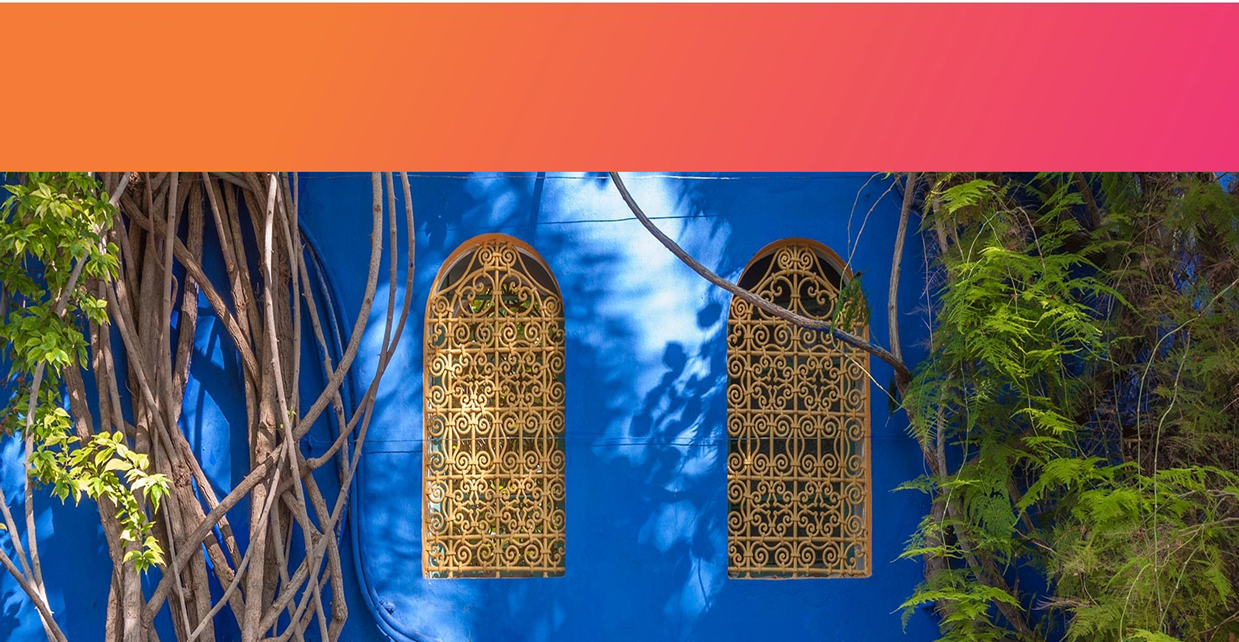 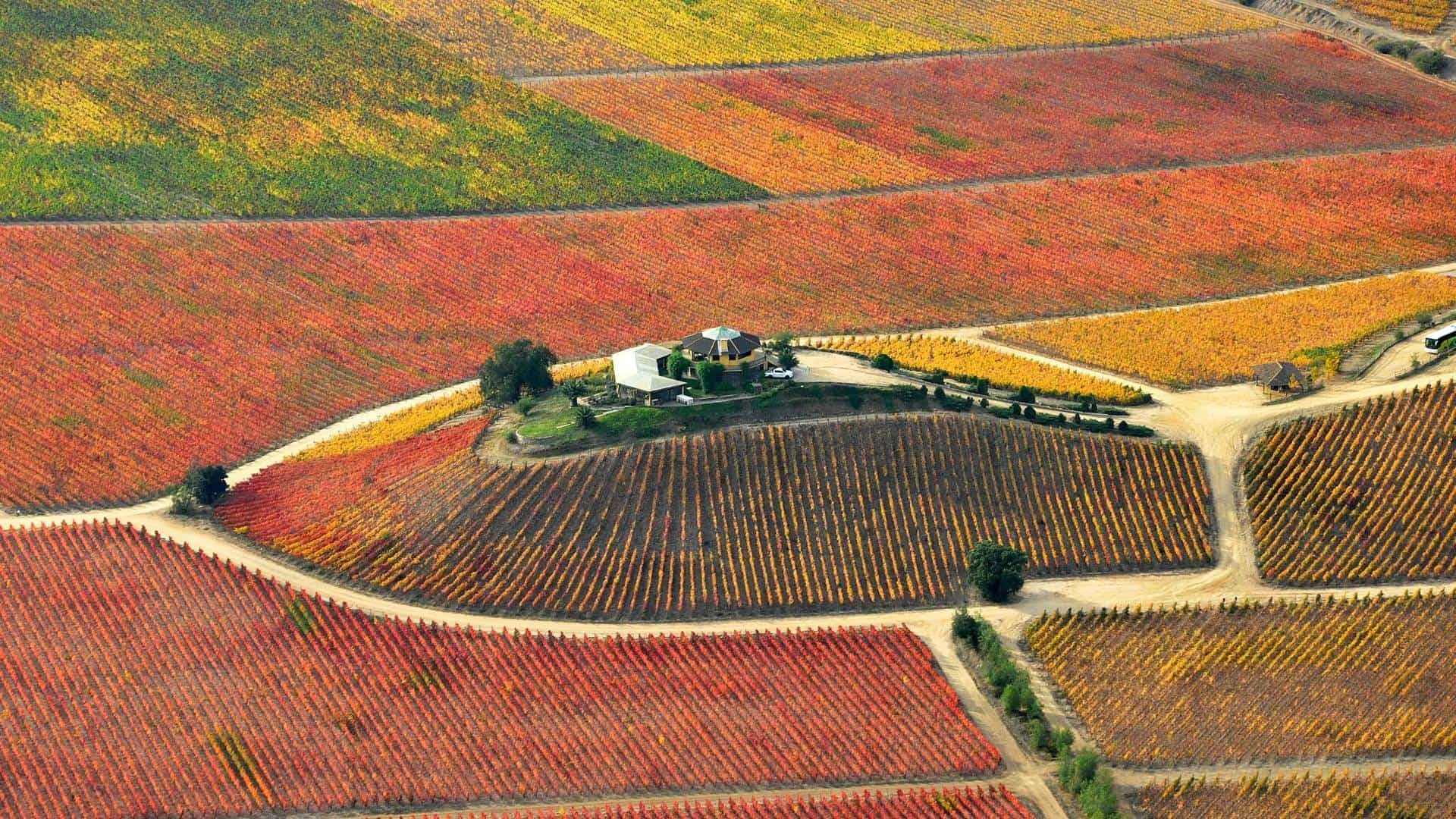 VALIDEZ 01 de Julio 2024 al 31 de Julio 2024.NUESTRO PROGRAMA INCLUYEDesayuno Buffet.1 espumante de cortesía a la habitación.1 almuerzo o cena para 2 (menú de 3 tiempos con 1 copa de vino).WiFi en todas las dependencias del hotel.Entrada a Casino Colchagua.NUESTRO PROGRAMA NO INCLUYE Propinas.Comidas y bebestibles no indicados en el programa.Cualquier servicio no especificado como incluido.INFORMACIÓN ADICIONAL Valores con IVA incluido, en base single o doble por persona.Indicar "Tarifa Fiestas Patrias"Tarifas para pasajeros individuales, sujetas a disponibilidad al momento de reservar, y a cambios sin previo aviso.Tarifas aplican de Lunes a Domingo.Check In: 15:00 hrs. // Check Out: 12:00 hrs.Fiestas Patrias Escapada Para Dos Hotel Santa Cruz 2D/1N (Lun a Dom)Fiestas Patrias Escapada Para Dos Hotel Santa Cruz 2D/1N (Lun a Dom)Fiestas Patrias Escapada Para Dos Hotel Santa Cruz 2D/1N (Lun a Dom)Fiestas Patrias Escapada Para Dos Hotel Santa Cruz 2D/1N (Lun a Dom)Fiestas Patrias Escapada Para Dos Hotel Santa Cruz 2D/1N (Lun a Dom)Fiestas Patrias Escapada Para Dos Hotel Santa Cruz 2D/1N (Lun a Dom)CATHOTELHABITACIÓNVIGENCIASGLDBL4Hotel Santa CruzStandard15-09-24 - 22-09-24$ 183.000$ 91.500Tarifas por persona, por programa en pesos chilenos. Incluye IVA.Tarifas por persona, por programa en pesos chilenos. Incluye IVA.Tarifas por persona, por programa en pesos chilenos. Incluye IVA.Tarifas por persona, por programa en pesos chilenos. Incluye IVA.Tarifas por persona, por programa en pesos chilenos. Incluye IVA.Tarifas por persona, por programa en pesos chilenos. Incluye IVA.